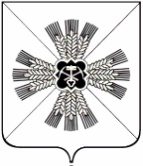 КЕМЕРОВСКАЯ ОБЛАСТЬАДМИНИСТРАЦИЯ ПРОМЫШЛЕННОВСКОГО МУНИЦИПАЛЬНОГО ОКРУГАПОСТАНОВЛЕНИЕот «16» февраля 2023г. № 179-П.  пгт. ПромышленнаяО внесении изменений в постановление администрации Промышленновского муниципального округа от 28.12.2017 № 1466-П                     «Об утверждении муниципальной программы «Жилище в Промышленновском муниципальном округе» на 2018-2025 годы (в редакции постановлений от 05.06.2018 № 605-П, от 22.06.2018 № 683-П, от 05.09.2018               № 970-П, от 29.10.2018 № 1228-П, от 29.12.2018 № 1546-П,                                               от 29.12.2018 № 1547-П, от 16.05.2019 № 587-П, от 13.09.2019 № 1110-П,                  от 27.10.2019 № 1270-П, от 30.12.2019 № 1620-П, от 17.04.2020 № 734-П,                от 19.05.2020 № 868-П, от 15.09.2020 № 1438-П, от 12.10.2020 № 1601-П,                  от 11.11.2020 № 1744-П, от 30.12.2020 № 2146-П, от 17.02.2021 № 247-П,                 от 18.11.2021 № 1822-П, от 30.12.2021 № 2098-П, от 28.01.2022 № 62-П,                   от 14.02.2022 № 223-П, от 17.05.2022 № 697-П, от 12.10.2022 № 1348-П,                      от 08.11.2022 № 1420-П, от 08.11.2022 № 1822-П)В соответствии с решением Совета народных депутатов Промышленновского муниципального округа от 20.12.2022 № 466 «О бюджете Промышленновского муниципального округа на 2023 год и плановый период 2024 и 2025 годов», постановлением администрации Промышленновского муниципального округа от 28.04.2020 № 754-П «Об утверждении порядка разработки, реализации и оценки эффективности муниципальных программ, реализуемых за счет средств районного бюджета», в целях реализации полномочий администрации Промышленновского муниципального округа:1. Внести в муниципальную программу «Жилище в Промышленновском муниципальном округе» на 2018-2025 годы, утвержденную постановлением администрации Промышленновского муниципального округа в редакции постановлений от 05.06.2018 № 605-П, от 22.06.2018 № 683-П, от 05.09.2018                  № 970-П, от 29.10.2018 № 1228-П, от 29.12.2018 № 1546-П, от 29.12.2018                     № 1547-П, от 16.05.2019 № 587-П, от 13.09.2019 № 1110-П,                                          от 27.10.2019 № 1270-П, от 30.12.2019 № 1620-П, от 17.04.2020 № 734-П,                от 19.05.2020 № 868-П, от 15.09.2020 № 1438-П, от 12.10.2020 № 1601-П,                  от 11.11.2020 № 1744-П, от 30.12.2020 № 2146-П, от 17.02.2021 № 247-П,                 от 18.11.2021 № 1822-П, от 30.12.2021 № 2098-П, от 28.01.2022 № 62-П,                   от 14.02.2022 № 223-П, от 17.05.2022 № 697-П, от 12.10.2022 № 1348-П,                      от 08.11.2022 № 1420-П, от 08.11.2022 № 1822-П) (далее – муниципальная программа) следующие изменения:1.1. Позицию «Объем и источники финансирования муниципальной программы в целом и с разбивкой по годам её реализации» в паспорте  муниципальной программы изложить в следующей редакции:«»;1.2. Разделы 4 – 5 муниципальной программы изложить в редакции согласно приложению № 1 к настоящему постановлению. 2. Настоящее постановление подлежит размещению на официальном сайте администрации Промышленновского муниципального округа в сети Интернет. 3. Контроль за исполнением настоящего постановления возложить  заместителя главы – начальника Управления по жизнеобеспечению и строительству администрации Промышленновского муниципального округа                 А.А. Зарубина.4. Постановление вступает в силу с даты его подписания.Исп. М.В. ТимощенкоТел. 746214. Ресурсное обеспечение реализации программы  «Жилище в Промышленновском муниципальном округе» на 2018-2025 годыОбъем и источники финансирования муниципальной программы в целом и с разбивкой по годам её реализацииВсего средств за 2018-2025 годы – 511 346,2 тыс. руб.Всего средств за 2018-2025 годы – 511 346,2 тыс. руб.Всего средств за 2018-2025 годы – 511 346,2 тыс. руб.Всего средств за 2018-2025 годы – 511 346,2 тыс. руб.Всего средств за 2018-2025 годы – 511 346,2 тыс. руб.Всего средств за 2018-2025 годы – 511 346,2 тыс. руб.Всего средств за 2018-2025 годы – 511 346,2 тыс. руб.Всего средств за 2018-2025 годы – 511 346,2 тыс. руб.Всего средств за 2018-2025 годы – 511 346,2 тыс. руб.Объем и источники финансирования муниципальной программы в целом и с разбивкой по годам её реализации2018год2019год2020год2021год2022год2023год2024год2025годОбъем и источники финансирования муниципальной программы в целом и с разбивкой по годам её реализацииВсего, тыс. руб.12 537,781 940,899 069,1167 897,556 054,650 197,822 799,822 799,8Объем и источники финансирования муниципальной программы в целом и с разбивкой по годам её реализацииМестный  бюджет, тыс. руб.6 668,916 033,534 473,737 315,57 585,816 272,312 692,312 692,3Объем и источники финансирования муниципальной программы в целом и с разбивкой по годам её реализацииОбластной бюджет, тыс. руб.4 249,362 953,946 854,945 411,948 103,133 421,710 107,510 107,5Объем и источники финансирования муниципальной программы в целом и с разбивкой по годам её реализацииФедеральный бюджет, тыс. руб.1 619,5  2 953,417 740,585 170,1365,7503,80,00,0ГлаваПромышленновского муниципального округаС.А. ФедарюкПриложение № 1к постановлениюадминистрации Промышленновскогомуниципального округаот «16» февраля 2023г. № 179-П.  № п/пНаименование муниципальной программы, подпрограммы, основного мероприятия, мероприятияИсточник финансированияОбъем финансовых ресурсов, 513 297,1 тыс. рублейОбъем финансовых ресурсов, 513 297,1 тыс. рублейОбъем финансовых ресурсов, 513 297,1 тыс. рублейОбъем финансовых ресурсов, 513 297,1 тыс. рублейОбъем финансовых ресурсов, 513 297,1 тыс. рублейОбъем финансовых ресурсов, 513 297,1 тыс. рублейОбъем финансовых ресурсов, 513 297,1 тыс. рублейОбъем финансовых ресурсов, 513 297,1 тыс. рублейОбъем финансовых ресурсов, 513 297,1 тыс. рублейОбъем финансовых ресурсов, 513 297,1 тыс. рублей№ п/пНаименование муниципальной программы, подпрограммы, основного мероприятия, мероприятияИсточник финансирования2018 год2019 год2020 год2021 год2022 год2023 год2024 год2024 год2024 год2025 год12345678910101011Муниципальная  программа«Жилище в Промышленновском муниципальном округе» на 2018-2025 годыВсего12 537,781 940,899 069,1167 897,556 054,650 197,822 799,822 799,822 799,822 799,8Муниципальная  программа«Жилище в Промышленновском муниципальном округе» на 2018-2025 годыместный  бюджет 6 668,916 033,534 473,737 315,57 585,816 272,312 692,312 692,312 692,312 692,3Муниципальная  программа«Жилище в Промышленновском муниципальном округе» на 2018-2025 годыиные не запрещенные законодательством источники:0,00,00,00,00,00,00,00,00,00,0Муниципальная  программа«Жилище в Промышленновском муниципальном округе» на 2018-2025 годыфедеральный бюджет 1 619,52 953,417 740,52 424,2365,7503,80,00,00,00,012345678910101011областной  бюджет4 249,362 953,946 854,9128 157,848 103,133 421,710 107,510 107,510 107,510 107,5средства бюджетов государственных внебюджетных фондов 0,00,00,00,00,00,00,00,00,00,0средства юридических и физических лиц0,00,00,00,00,00,00,00,00,00,01Подпрограмма «Доступное и комфортное жилье»Всего6 338,266 293,138 530,643 006,341 988,835 437,811 315,111 315,111 315,111 315,11Подпрограмма «Доступное и комфортное жилье»местный бюджет     469,4385,8592,3885,7487,21 548,31 207,61 207,61 207,61 207,61Подпрограмма «Доступное и комфортное жилье»иные не запрещенные законодательством источники:0,00,00,00,00,00,00,00,00,00,01Подпрограмма «Доступное и комфортное жилье»федеральный бюджет    1 619,52 953,43 346,12 424,2365,7503,80,00,00,00,01Подпрограмма «Доступное и комфортное жилье»областной бюджет4 249,362 953,934 592,239 969,441 145,933 421,710 107,510 107,510 107,510 107,512345678910101011средства бюджетов государственных внебюджетных фондов 0,00,00,00,00,00,00,00,00,00,0средства юридических и физических лиц0,00,00,00,00,00,00,00,00,00,01.1Мероприятие: софинансированиестроительства (приобретения жилья)Всего0,00,00,00,00,0782,6797,9797,9797,9797,91.1Мероприятие: софинансированиестроительства (приобретения жилья)местный бюджет     0,00,00,00,00,0782,6797,9797,9797,9797,91.1Мероприятие: софинансированиестроительства (приобретения жилья)иные не запрещенные законодательством источники:0,00,00,00,00,00,00,00,00,00,01.1Мероприятие: софинансированиестроительства (приобретения жилья)федеральный бюджет 0,00,00,00,00,00,00,00,00,00,01.1Мероприятие: софинансированиестроительства (приобретения жилья)областной бюджет0,00,00,00,00,00,00,00,00,00,012345678910101011средства бюджетов государственных внебюджетных фондов 0,00,00,00,00,00,00,00,00,00,0средства юридическихи физических лиц0,00,00,00,00,00,00,00,00,00,01.2Мероприятие: Осуществление полномочий по обеспечению жильем отдельных категорий граждан, установленныхВсего1 190,1 1257,91 382,01 516,90,00,00,00,00,00,01.2Мероприятие: Осуществление полномочий по обеспечению жильем отдельных категорий граждан, установленныхместный бюджет     0,00,00,00,00,00,00,00,00,00,01.2Мероприятие: Осуществление полномочий по обеспечению жильем отдельных категорий граждан, установленныхиные не запрещенные законодательством источники:0,00,00,00,00,00,00,00,00,00,012345678910101011 Федеральным законом от 12.01.1995 №  5-ФЗ  «О ветеранах», в соответствии с Указом Президента  Российской Федерации от 07.05.2008 № 714«Об обеспечении жильем ветеранов Великой Отечественной войны 1941-1945 годов»федеральный бюджет    1190,11257,91382,01 516,90,00,00,00,00,00,0 Федеральным законом от 12.01.1995 №  5-ФЗ  «О ветеранах», в соответствии с Указом Президента  Российской Федерации от 07.05.2008 № 714«Об обеспечении жильем ветеранов Великой Отечественной войны 1941-1945 годов»областной бюджет0,00,00,00,00,00,00,00,00,00,0 Федеральным законом от 12.01.1995 №  5-ФЗ  «О ветеранах», в соответствии с Указом Президента  Российской Федерации от 07.05.2008 № 714«Об обеспечении жильем ветеранов Великой Отечественной войны 1941-1945 годов»средства бюджетов государственных внебюджетных фондов 0,00,00,00,00,00,00,00,00,00,0 Федеральным законом от 12.01.1995 №  5-ФЗ  «О ветеранах», в соответствии с Указом Президента  Российской Федерации от 07.05.2008 № 714«Об обеспечении жильем ветеранов Великой Отечественной войны 1941-1945 годов»средства юридических и физических лиц0,00,00,00,00,00,00,00,00,00,0123456789101010111.3 Мероприятие: Обеспечение жильем социальных  категорий граждан, установленных законодательством Кемеровской области - КузбассаВсего3 900,762 339,233 598,138 610,940 225,231974,610 107,510 107,510 107,510 107,51.3 Мероприятие: Обеспечение жильем социальных  категорий граждан, установленных законодательством Кемеровской области - Кузбассаместный бюджет 0,00,00,00,00,00,00,00,00,00,01.3 Мероприятие: Обеспечение жильем социальных  категорий граждан, установленных законодательством Кемеровской области - Кузбассаиные не запрещенные законодательством источники:0,00,00,00,00,00,00,00,00,00,01.3 Мероприятие: Обеспечение жильем социальных  категорий граждан, установленных законодательством Кемеровской области - Кузбассафедеральный бюджет    0,00,00,00,00,00,00,00,00,00,01.3 Мероприятие: Обеспечение жильем социальных  категорий граждан, установленных законодательством Кемеровской области - Кузбассаобластной бюджет3 900,762 339,233 598,138 610,940 225,231 974,610 107,510 107,510 107,510 107,51.3 Мероприятие: Обеспечение жильем социальных  категорий граждан, установленных законодательством Кемеровской области - Кузбассасредства бюджетов государственных внебюджетных фондов 0,00,00,00,00,00,00,00,00,00,01.3 Мероприятие: Обеспечение жильем социальных  категорий граждан, установленных законодательством Кемеровской области - Кузбассасредства юридическихи физических лиц0,00,00,00,00,00,00,00,00,00,0123456789101010111.4Мероприятие: Обеспечение комплексного развития сельских территорий (улучшение жилищных условий граждан, проживающих на сельских территориях)Всего283,51 845,52 019,6264,50,00,00,00,00,00,01.4Мероприятие: Обеспечение комплексного развития сельских территорий (улучшение жилищных условий граждан, проживающих на сельских территориях)местный бюджет169,1168,7148,127,30,00,00,00,00,00,01.4Мероприятие: Обеспечение комплексного развития сельских территорий (улучшение жилищных условий граждан, проживающих на сельских территориях)иные не запрещенные законодательством источники:0,00,00,00,00,00,00,00,00,00,01.4Мероприятие: Обеспечение комплексного развития сельских территорий (улучшение жилищных условий граждан, проживающих на сельских территориях)федеральный бюджет94,91 391,71 553,4230,10,00,00,00,00,00,01.4Мероприятие: Обеспечение комплексного развития сельских территорий (улучшение жилищных условий граждан, проживающих на сельских территориях)областной бюджет19,5285,1318,17,10,00,00,00,00,00,01.4Мероприятие: Обеспечение комплексного развития сельских территорий (улучшение жилищных условий граждан, проживающих на сельских территориях)средства бюджетов государственных внебюджетных фондов  0,00,00,00,00,00,00,00,00,00,01.4Мероприятие: Обеспечение комплексного развития сельских территорий (улучшение жилищных условий граждан, проживающих на сельских территориях)средства юридическихи физических лиц0,00,00,00,00,00,00,00,00,00,0123456789101010111.5 Мероприятие: Реализация мероприятий по обеспечению жильем молодых семейВсего963,9850,51530,91809,71773,62716,6409,7409,7409,7409,71.5 Мероприятие: Реализация мероприятий по обеспечению жильем молодых семейместный бюджет300,3217,1444,2858,4487,2765,7409,7409,7409,7409,71.5 Мероприятие: Реализация мероприятий по обеспечению жильем молодых семейиные не запрещенные законодательством источники:0,00,00,00,00,00,00,00,00,00,01.5 Мероприятие: Реализация мероприятий по обеспечению жильем молодых семейфедеральный бюджет334,5303,8410,7677,3365,7503,80,00,00,00,01.5 Мероприятие: Реализация мероприятий по обеспечению жильем молодых семейобластной бюджет329,1329,6676,01 078,4920,71 447,10,00,00,00,01.5 Мероприятие: Реализация мероприятий по обеспечению жильем молодых семейсредства бюджетов государственных внебюджетных фондов   0,00,00,00,00,00,00,00,00,00,01.5 Мероприятие: Реализация мероприятий по обеспечению жильем молодых семейсредства юридических и физических лиц0,00,00,00,00,00,00,00,00,00,0123456789101010111.6Обеспечение комплексного развития сельских территорий (современный облик сельских территорий)Всего0,00,00,00,00,00,00,00,00,00,01.6Обеспечение комплексного развития сельских территорий (современный облик сельских территорий)местный бюджет0,00,00,00,00,00,00,00,00,00,01.6Обеспечение комплексного развития сельских территорий (современный облик сельских территорий)иные не запрещенные законодательством источники:0,00,00,00,00,00,00,00,00,00,01.6Обеспечение комплексного развития сельских территорий (современный облик сельских территорий)федеральный бюджет0,00,00,00,00,00,00,00,00,00,01.6Обеспечение комплексного развития сельских территорий (современный облик сельских территорий)областной бюджет0,00,00,00,00,00,00,00,00,00,01.6Обеспечение комплексного развития сельских территорий (современный облик сельских территорий)средства бюджетов государственных внебюджетных фондов   0,00,00,00,00,00,00,00,00,00,01.6Обеспечение комплексного развития сельских территорий (современный облик сельских территорий)средства юридических и физических лиц0,00,00,00,00,00,00,00,00,00,0123456789101010112Подпрограмма «Развитие градостроительной деятельности»Всего6 199,515 647,660 538,5124 897,214 055,814 724,011 484,711 484,711 484,711 484,72Подпрограмма «Развитие градостроительной деятельности»местный бюджет6 199,515 647,660 538,5124 897,27 098,614 724,011 484,711 484,711 484,711 484,72Подпрограмма «Развитие градостроительной деятельности»иные не запрещенные законодательством источники:0,00,00,00,00,00,00,00,00,00,02Подпрограмма «Развитие градостроительной деятельности»федеральный бюджет0,00,014 394,40,00,00,00,00,00,00,02Подпрограмма «Развитие градостроительной деятельности»областной бюджет0,00,012 262,788 461,46 957,20,00,00,00,00,02Подпрограмма «Развитие градостроительной деятельности»средства бюджетов государственных внебюджетных фондов   0,00,00,00,00,00,00,00,00,00,02Подпрограмма «Развитие градостроительной деятельности»средства юридических и физических лиц0,00,00,00,00,00,00,00,00,00,0123456789101010112.1Мероприятие: Техническое обследование и снос ветхих и аварийных жилых домовВсего15,00,035,097,500,0350,0273,0273,0273,0273,02.1Мероприятие: Техническое обследование и снос ветхих и аварийных жилых домовместный бюджет 15,00,035,097,500,0350,0273,0273,0273,0273,02.1Мероприятие: Техническое обследование и снос ветхих и аварийных жилых домовиные не запрещенные законодательством источники:0,00,00,00,00,00,00,00,00,00,02.1Мероприятие: Техническое обследование и снос ветхих и аварийных жилых домовфедеральный бюджет    0,00,00,00,00,00,00,00,00,00,02.1Мероприятие: Техническое обследование и снос ветхих и аварийных жилых домовобластной бюджет0,00,00,00,00,00,00,00,00,00,02.1Мероприятие: Техническое обследование и снос ветхих и аварийных жилых домовсредства бюджетов 0,00,00,00,00,00,00,00,00,00,02.1Мероприятие: Техническое обследование и снос ветхих и аварийных жилых домовгосударственных внебюджетных фондов 0,00,00,00,00,00,00,00,00,00,02.2 Мероприятия:Проектирование многоквартирных жилых домов, мансард, прочих Всего0,011 329,74 002,9454,60,01 000,0780,0780,0780,0780,02.2 Мероприятия:Проектирование многоквартирных жилых домов, мансард, прочих местный бюджет     0,011 329,74 002,9454,60,01 000,0780,0780,0780,0780,02.2 Мероприятия:Проектирование многоквартирных жилых домов, мансард, прочих федеральный бюджет    0,00,00,00,00,00,00,00,00,00,02.2 Мероприятия:Проектирование многоквартирных жилых домов, мансард, прочих областной бюджет0,00,00,00,00,00,00,00,00,00,012345678910101011объектов; устройство и технологическое присоединение инженерных сетей; проведение инженерно-гидрогеологических и геодезических изысканийсредства бюджетов государственных внебюджетных фондов 0,00,00,00,00,00,00,00,00,00,0объектов; устройство и технологическое присоединение инженерных сетей; проведение инженерно-гидрогеологических и геодезических изысканийсредства юридических и физических лиц0,00,00,00,00,00,00,00,00,00,02.3Мероприятие: Разработка генеральных планов поселенийВсего                  200,0690,00,00,00,00,00,00,00,00,02.3Мероприятие: Разработка генеральных планов поселенийместный бюджет     200,0690,00,00,00,00,00,00,00,00,02.3Мероприятие: Разработка генеральных планов поселенийиные не запрещенные законодательством источники:0,00,00,00,00,00,00,00,00,00,02.3Мероприятие: Разработка генеральных планов поселенийфедеральный бюджет    0,00,00,00,00,00,00,00,00,00,02.3Мероприятие: Разработка генеральных планов поселенийобластной бюджет0,00,00,00,00,00,00,00,00,00,012345678910101011средства бюджетов государственных внебюджетных фондов0,00,00,00,00,00,00,00,00,00,0средства юридическихи физических лиц0,00,00,00,00,00,00,00,00,00,02.4Мероприятия:Строительство и реконструкция жилья для муниципальных нуждВсего4 758,50,011 903,416 263,36 041,08 554,06 672,16 672,16 672,16 672,12.4Мероприятия:Строительство и реконструкция жилья для муниципальных нуждместный бюджет     4 758,50,011 903,416 263,36 041,08 554,06 672,16 672,16 672,16 672,12.4Мероприятия:Строительство и реконструкция жилья для муниципальных нуждиные не запрещенные законодательством источники:0,00,00,00,00,00,00,00,00,00,02.4Мероприятия:Строительство и реконструкция жилья для муниципальных нуждфедеральный бюджет    0,00,00,00,00,00,00,00,00,00,02.4Мероприятия:Строительство и реконструкция жилья для муниципальных нуждобластной бюджет0,00,00,00,00,00,00,00,00,00,012345678910101011средства бюджетов государственных0,00,00,00,00,00,00,00,00,00,0внебюджетных фондов 0,00,0средства юридическихи физических лиц0,00,00,00,00,00,00,00,00,00,02.5Мероприятие: Разработка проектов планировки и проектов межевания территории поселенияВсего0,01 285,0310,01 933,9248,9550,0429,0429,0429,0429,02.5Мероприятие: Разработка проектов планировки и проектов межевания территории поселенияместный бюджет0,01 285,0310,01 933,9248,9550,0429,0429,0429,0429,02.5Мероприятие: Разработка проектов планировки и проектов межевания территории поселенияиные не запрещенные законодательством источники0,00,00,00,00,00,00,00,00,00,02.5Мероприятие: Разработка проектов планировки и проектов межевания территории поселенияфедеральный бюджет    0,00,00,00,00,00,00,00,00,00,02.5Мероприятие: Разработка проектов планировки и проектов межевания территории поселенияобластной бюджет0,00,00,00,00,00,00,00,00,00,012345678910101011средства бюджетов государственных внебюджетных  фондов0,00,00,00,00,00,00,00,00,00,0средства юридическихи физических лиц0,00,00,00,00,00,00,00,00,00,02.6Мероприятие: Актуализация правил землепользования и застройки поселенияВсего                  350,00,00,00,00,00,00,00,00,00,02.6Мероприятие: Актуализация правил землепользования и застройки поселенияместный бюджет     350,00,00,00,00,00,00,00,00,00,02.6Мероприятие: Актуализация правил землепользования и застройки поселенияиные не запрещенные законодательством источники:0,00,00,00,00,00,00,00,00,00,02.6Мероприятие: Актуализация правил землепользования и застройки поселенияфедеральный бюджет    0,00,00,00,00,00,00,00,00,00,02.6Мероприятие: Актуализация правил землепользования и застройки поселенияобластной бюджет0,00,00,00,00,00,00,00,00,00,012345678910101011средства бюджетов государственных внебюджетных фондов 0,00,00,00,00,00,00,00,00,00,0средства юридическихи физических лиц0,00,00,00,00,00,00,00,00,00,02.7Мероприятие: Кадастровые работыВсего                  304,41 389,4205,092,00,0700,0546,0546,0546,0546,02.7Мероприятие: Кадастровые работыместный бюджет    304,41 389,4205,092,00,0700,0546,0546,0546,0546,02.7Мероприятие: Кадастровые работыиные не запрещенные законодательством источники:0,00,00,00,00,00,00,00,02.7Мероприятие: Кадастровые работыфедеральный бюджет    0,00,00,00,00,00,00,00,00,00,02.7Мероприятие: Кадастровые работыобластной бюджет0,00,00,00,00,00,00,00,00,00,02.7Мероприятие: Кадастровые работысредства бюджетов 0,00,00,00,00,00,00,00,00,00,012345678910101011государственных внебюджетных фондов 0,00,00,00,00,00,00,00,00,00,0средства юридическихи физических лиц0,00,00,00,00,00,00,00,00,00,02.8Мероприятия:Проведение инженерно-гидрогеологических изысканийВсего421,6713,018,00,0308,7700,0546,0546,0546,0546,02.8Мероприятия:Проведение инженерно-гидрогеологических изысканийместный бюджет     421,6713,018,00,0308,7700,0546,0546,0546,0546,02.8Мероприятия:Проведение инженерно-гидрогеологических изысканийиные не запрещенные законодательством источники:0,00,00,00,00,00,00,00,00,00,02.8Мероприятия:Проведение инженерно-гидрогеологических изысканийфедеральный бюджет    0,00,00,00,00,00,00,00,00,00,02.8Мероприятия:Проведение инженерно-гидрогеологических изысканийобластной бюджет0,00,00,00,00,00,00,00,00,00,02.8Мероприятия:Проведение инженерно-гидрогеологических изысканийсредства бюджетов государственных 0,00,00,00,00,00,00,00,00,00,012345678910101011внебюджетных фондов средства юридическихи физических лиц0,00,00,00,00,00,00,00,00,00,02.9Мероприятие:Разработка схемы размещения рекламных конструкцийВсего                  0,0107,50,00,00,00,00,00,00,00,02.9Мероприятие:Разработка схемы размещения рекламных конструкцийместный бюджет     0,0107,50,00,00,00,00,00,00,00,02.9Мероприятие:Разработка схемы размещения рекламных конструкцийиные не запрещенные законодательством источники:0,00,00,00,00,00,00,00,00,00,02.9Мероприятие:Разработка схемы размещения рекламных конструкцийфедеральный бюджет    0,00,00,00,00,00,00,00,00,00,02.9Мероприятие:Разработка схемы размещения рекламных конструкцийобластной бюджет0,00,00,00,00,00,00,00,00,00,02.9Мероприятие:Разработка схемы размещения рекламных конструкцийсредства бюджетов государственных внебюджетных фондов 0,00,00,00,00,00,00,00,00,00,012345678910101011средства юридическихи физических лиц0,00,00,00,00,00,00,00,00,00,02.10Мероприятие: Разработка генерального плана округаВсего0,00,010,0550,00,0500,0390,0390,0390,0390,02.10Мероприятие: Разработка генерального плана округаместный бюджет     0,00,010,0550,00,0500,0390,0390,0390,0390,02.10Мероприятие: Разработка генерального плана округафедеральный бюджет    0,00,00,00,00,00,00,00,00,00,02.10Мероприятие: Разработка генерального плана округаобластной бюджет0,00,00,00,00,00,00,00,00,00,02.10Мероприятие: Разработка генерального плана округасредства бюджетов государственных внебюджетных фондов 0,00,00,00,00,00,00,00,00,00,02.10Мероприятие: Разработка генерального плана округасредства юридическихи физических лиц0,00,00,00,00,00,00,00,00,00,02.10Мероприятие: Разработка генерального плана округасредства юридических0,00,00,00,00,00,00,00,00,00,012345678910101011и физических лиц2.11Мероприятие: Разработка правил землепользования и застройки округаВсего0,00,010,00,0480,0960,0748,8748,8748,8748,82.11Мероприятие: Разработка правил землепользования и застройки округаместный бюджет     0,00,010,00,0480,0960,0748,8748,8748,8748,82.11Мероприятие: Разработка правил землепользования и застройки округафедеральный бюджет    0,00,00,00,00,00,00,00,00,00,02.11Мероприятие: Разработка правил землепользования и застройки округаобластной бюджет0,00,00,00,00,00,00,00,00,00,02.11Мероприятие: Разработка правил землепользования и застройки округасредства бюджетов 0,00,00,00,00,00,00,00,00,00,02.11Мероприятие: Разработка правил землепользования и застройки округагосударственных внебюджетных фондов 0,00,00,00,00,00,00,00,00,00,02.11Мероприятие: Разработка правил землепользования и застройки округасредства юридических0,00,00,00,00,00,00,00,00,00,02.11Мероприятие: Разработка правил землепользования и застройки округаи физических лиц0,00,00,00,00,00,00,00,00,00,02.12Мероприятие: Разработка нормативов градостроительного Всего0,0133,00,00,020,0537,0319,8319,8319,8319,82.12Мероприятие: Разработка нормативов градостроительного местный бюджет     0,0133,00,00,020,0537,0319,8319,8319,8319,82.12Мероприятие: Разработка нормативов градостроительного иные не запрещен-0,00,00,00,00,00,00,00,00,00,012345678910101011проектирования округаные законодательством источники:проектирования округафедеральный бюджет    0,00,00,00,00,00,00,00,00,00,0проектирования округаобластной бюджет0,00,00,00,00,00,00,00,00,00,0проектирования округасредства бюджетов государственных внебюджетных фондов 0,00,00,00,00,00,00,00,00,00,0проектирования округасредства юридическихи физических лиц0,00,00,00,00,00,00,00,00,00,02.13Мероприятие: Разработка проектов благоустройства территории общего пользования и дизайн-Всего0,00,040,00,00,0873,0780,0780,0780,0780,02.13Мероприятие: Разработка проектов благоустройства территории общего пользования и дизайн-местный бюджет     0,00,040,00,00,0873,0780,0780,0780,0780,02.13Мероприятие: Разработка проектов благоустройства территории общего пользования и дизайн-федеральный бюджет    0,00,00,00,00,00,00,00,00,00,02.13Мероприятие: Разработка проектов благоустройства территории общего пользования и дизайн-областной бюджет0,00,00,00,00,00,00,00,00,00,012345678910101011проектов архитектурных формсредства бюджетов государственных внебюджетных фондов0,00,00,00,00,00,00,00,00,00,0проектов архитектурных формсредства юридическихи физических лиц0,00,00,00,00,00,00,00,00,00,02.14Мероприятие: Обеспечение мероприятий по переселению граждан из аварийного жилищного фонда, осуществляемых за счет средств, поступивших от Фонда содействия реформирова-Всего 0,00,014 394,482 745,96 425,10,00,00,00,00,02.14Мероприятие: Обеспечение мероприятий по переселению граждан из аварийного жилищного фонда, осуществляемых за счет средств, поступивших от Фонда содействия реформирова-местный бюджет     0,00,00,00,00,00,00,00,00,00,02.14Мероприятие: Обеспечение мероприятий по переселению граждан из аварийного жилищного фонда, осуществляемых за счет средств, поступивших от Фонда содействия реформирова-иные не запрещенные законодательством источники:0,00,00,00,00,00,00,00,00,00,02.14Мероприятие: Обеспечение мероприятий по переселению граждан из аварийного жилищного фонда, осуществляемых за счет средств, поступивших от Фонда содействия реформирова-федеральный бюджет    0,00,014 394,40,00,00,00,00,00,00,02.14Мероприятие: Обеспечение мероприятий по переселению граждан из аварийного жилищного фонда, осуществляемых за счет средств, поступивших от Фонда содействия реформирова-областной бюджет0,00,00,082 745,96 425,10,0,0,00,00,00,02.14Мероприятие: Обеспечение мероприятий по переселению граждан из аварийного жилищного фонда, осуществляемых за счет средств, поступивших от Фонда содействия реформирова-средства бюджетов 0,00,00,00,00,00,00,00,00,00,012345678910101011нию жилищно-коммунального хозяйствагосударственных внебюджетных фондовнию жилищно-коммунального хозяйствасредства юридическихи физических лиц0,00,00,00,00,00,00,00,00,00,02.15Мероприятие:Обеспечение мероприятий по переселению граждан из аварийного жилищного фонда, осуществляемых за счетсредств бюджетов субъектов Российской Федерации, в том числе за счет субсидий Всего                  0,00,02 284,55 715,5532,10,00,00,00,00,02.15Мероприятие:Обеспечение мероприятий по переселению граждан из аварийного жилищного фонда, осуществляемых за счетсредств бюджетов субъектов Российской Федерации, в том числе за счет субсидий местный бюджет     0,00,00,00,00,00,00,00,00,00,02.15Мероприятие:Обеспечение мероприятий по переселению граждан из аварийного жилищного фонда, осуществляемых за счетсредств бюджетов субъектов Российской Федерации, в том числе за счет субсидий иные не запрещенные законодательством источники:0,00,00,00,00,00,00,00,00,00,02.15Мероприятие:Обеспечение мероприятий по переселению граждан из аварийного жилищного фонда, осуществляемых за счетсредств бюджетов субъектов Российской Федерации, в том числе за счет субсидий федеральный бюджет 0,00,00,00,00,00,00,00,00,00,02.15Мероприятие:Обеспечение мероприятий по переселению граждан из аварийного жилищного фонда, осуществляемых за счетсредств бюджетов субъектов Российской Федерации, в том числе за счет субсидий областной бюджет0,00,02 284,55 715,5532,10,00,00,00,00,02.15Мероприятие:Обеспечение мероприятий по переселению граждан из аварийного жилищного фонда, осуществляемых за счетсредств бюджетов субъектов Российской Федерации, в том числе за счет субсидий средства бюджетов государственных 0,00,00,00,00,00,00,00,00,00,012345678910101011из бюджетов субъектов Российской Федерации местным бюджетамвнебюджетных фондовиз бюджетов субъектов Российской Федерации местным бюджетамсредства юридическихи физических лиц0,00,00,00,00,00,00,00,00,00,02.16Мероприятие:Актуализация схемы территориального планирования округаВсего:150,00,00,00,00,00,00,00,00,00,02.16Мероприятие:Актуализация схемы территориального планирования округаместный бюджет150,00,00,00,00,00,00,00,00,00,02.16Мероприятие:Актуализация схемы территориального планирования округаиные не запрещенные законодательством источники:0,00,00,00,00,00,00,00,00,00,02.16Мероприятие:Актуализация схемы территориального планирования округафедеральный бюджет0,00,00,00,00,00,00,00,00,00,02.16Мероприятие:Актуализация схемы территориального планирования округаобластной бюджет0,00,00,00,00,00,00,00,00,00,02.16Мероприятие:Актуализация схемы территориального планирования округасредства бюджетов государственных внебюджетных 0,00,00,00,00,00,00,00,00,00,012345678910101011фондовсредства юридическихи физических лиц0,00,00,00,00,00,00,00,00,00,02.17Мероприятие:Перевод муниципальных услуг в электронный видВсего  20,00,00,00,00,00,00,00,00,00,02.17Мероприятие:Перевод муниципальных услуг в электронный видместный бюджет    20,00,00,00,00,00,00,00,00,00,02.17Мероприятие:Перевод муниципальных услуг в электронный видиные не запрещенные законодательством источники:0,00,00,00,00,00,00,00,00,00,02.17Мероприятие:Перевод муниципальных услуг в электронный видфедеральный бюджет    0,00,00,00,00,00,00,00,00,00,02.17Мероприятие:Перевод муниципальных услуг в электронный видобластной бюджет0,00,00,00,00,00,00,00,00,00,02.17Мероприятие:Перевод муниципальных услуг в электронный видсредства бюджетов государственных внебюджетных фондов 0,00,00,00,00,00,00,00,00,00,0123456789101010112.18Мероприятие: Обеспечение земельных участков инженерной инфраструктурой в целях строительства объектов жилищного и социального назначения (субсидии муниципальным образованиям)Всего20,00,027 325,317 038,50,00,00,00,00,00,02.18Мероприятие: Обеспечение земельных участков инженерной инфраструктурой в целях строительства объектов жилищного и социального назначения (субсидии муниципальным образованиям)местный бюджет    20,00,017 347,117 038,50,00,00,00,00,00,02.18Мероприятие: Обеспечение земельных участков инженерной инфраструктурой в целях строительства объектов жилищного и социального назначения (субсидии муниципальным образованиям)иные не запрещенные законодательством источники:0,00,00,00,00,00,00,00,00,00,02.18Мероприятие: Обеспечение земельных участков инженерной инфраструктурой в целях строительства объектов жилищного и социального назначения (субсидии муниципальным образованиям)федеральный бюджет 0,00,00,00,00,00,00,00,00,00,02.18Мероприятие: Обеспечение земельных участков инженерной инфраструктурой в целях строительства объектов жилищного и социального назначения (субсидии муниципальным образованиям)областной бюджет0,00,09 978,20,00,00,00,00,00,00,02.18Мероприятие: Обеспечение земельных участков инженерной инфраструктурой в целях строительства объектов жилищного и социального назначения (субсидии муниципальным образованиям)средства бюджетов государственных внебюджетных фондов 0,00,00,00,00,00,00,00,00,00,02.19Мероприятие:Разработка программ комплексного развития систем коммунальной, транспортной, Всего0,00,00,00,00,00,00,00,00,00,02.19Мероприятие:Разработка программ комплексного развития систем коммунальной, транспортной, местный бюджет   0,00,00,00,00,00,00,00,00,00,02.19Мероприятие:Разработка программ комплексного развития систем коммунальной, транспортной, иные не запрещенные законодательством 0,00,00,00,00,00,00,00,00,00,012345678910101011социальной инфраструктур округаисточники:социальной инфраструктур округафедеральный бюджет 0,00,00,00,00,00,00,00,00,00,0социальной инфраструктур округаобластной бюджет0,00,00,00,00,00,00,00,00,00,0социальной инфраструктур округасредства бюджетов государственных внебюджетных фондов 0,00,00,00,00,00,00,00,00,00,0Заместитель главы – начальник Управления по жизнеобеспечению и строительству администрации Промышленновского муниципального округаА.А. Зарубин